Paying for College: File the FAFSA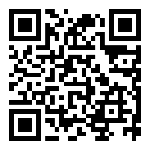 Getting StartedWhat is the Student Aid Index (SAI)?Colleges use SAI to calculate how much aid a student is qualified forCompleting the FAFSA generates SAIA lower SAI demonstrates a higher need and offers access to need-based aidWith higher SAI, aid options may still be availableResearch alternative ways to pay for collegeNote: most financial resources require FAFSA completionWhat is FAFSA verification?A procedure to confirm the information provided on the FAFSANot everyone is selectedIn most cases, verification is processed by the collegeVerification does not mean a student is in troubleWhat is a Financial Aid Award Letter?A letter sent by the college or university, usually via email or student portalThe letter outlines types and amounts of aid offered:Federal aid: Same amount between collegesState aid: Varies by collegeInstitutional aid: Varies by collegeStudent LoansAll students who complete the FAFSA will be awarded a student loanLoans are not automatically disbursed to a student’s college accountStudents must either accept or decline their loanExhaust all financial resources before accepting a student loanWhat is entrance counseling?If you borrow federal student loans, Entrance Counseling is required before loans are disbursed for useOnline modules explain loan terms and conditionsTerms and conditions include information on interest, how to remain eligible for aid, and repaymentWhat is work-study?A part-time job, usually on campus, that is federally funded.Positions are usually flexible with class schedules.Not all students qualify. If they do, it’s listed in their offer letter.Students must apply for work-study jobs.Earning does not go against aid for future years in college.FAFSA Timeline1st DAY OF12TH GRADECreate an FSA ID and complete the FAFSA (Fall)Receive, complete, and return Offer Letter (Winter/Spring)If eligible for work-study, apply for jobs on campus (Summer/Year-Round)1st DAY OF COLLEGEComplete FAFSA Verification (if selected, Winter/Spring)Complete Entrance Counseling and sign Master Promissory Note (Federal Loans only)Aid disbursed to college(happens each term or semester)